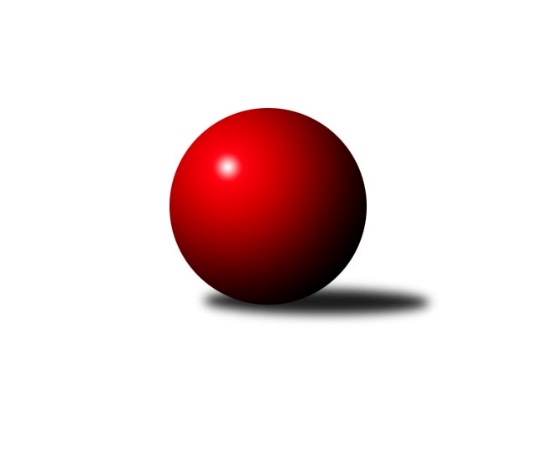 Č.16Ročník 2012/2013	6.5.2024 Krajský přebor MS 2012/2013Statistika 16. kolaTabulka družstev:		družstvo	záp	výh	rem	proh	skore	sety	průměr	body	plné	dorážka	chyby	1.	TJ Opava ˝C˝	16	11	0	5	156 : 100 	(103.0 : 89.0)	2409	22	1691	718	39.8	2.	KK Minerva Opava ˝B˝	16	10	0	6	146 : 110 	(97.5 : 94.5)	2416	20	1683	733	35	3.	TJ  Krnov ˝B˝	16	9	1	6	139 : 117 	(112.0 : 80.0)	2401	19	1683	718	49.2	4.	TJ VOKD Poruba ˝B˝	16	9	1	6	138 : 118 	(99.5 : 92.5)	2421	19	1683	739	44.8	5.	TJ Sokol Dobroslavice ˝A˝	16	8	1	7	136 : 120 	(87.5 : 104.5)	2440	17	1689	752	40.6	6.	TJ Sokol Bohumín ˝B˝	16	8	0	8	127 : 129 	(96.0 : 96.0)	2420	16	1690	731	43.6	7.	TJ Horní Benešov ˝C˝	16	7	1	8	126 : 130 	(99.0 : 93.0)	2442	15	1697	745	40.3	8.	TJ Nový Jičín ˝A˝	16	7	1	8	122 : 134 	(89.5 : 102.5)	2403	15	1675	728	40.9	9.	TJ Frenštát p.R.˝A˝	16	7	0	9	122 : 134 	(98.0 : 94.0)	2380	14	1659	722	38.1	10.	TJ Spartak Bílovec ˝A˝	16	6	0	10	114 : 142 	(99.5 : 92.5)	2361	12	1661	700	41.4	11.	TJ Unie Hlubina˝B˝	16	6	0	10	107 : 149 	(89.0 : 103.0)	2345	12	1668	677	48.9	12.	TJ Horní Benešov ˝D˝	16	5	1	10	103 : 153 	(81.5 : 110.5)	2333	11	1654	679	46.3Tabulka doma:		družstvo	záp	výh	rem	proh	skore	sety	průměr	body	maximum	minimum	1.	KK Minerva Opava ˝B˝	8	7	0	1	98 : 30 	(60.0 : 36.0)	2577	14	2677	2476	2.	TJ Opava ˝C˝	8	7	0	1	96 : 32 	(61.0 : 35.0)	2524	14	2578	2478	3.	TJ Frenštát p.R.˝A˝	8	6	0	2	85 : 43 	(62.0 : 34.0)	2476	12	2532	2384	4.	TJ Spartak Bílovec ˝A˝	8	6	0	2	84 : 44 	(59.5 : 36.5)	2420	12	2458	2387	5.	TJ VOKD Poruba ˝B˝	8	5	1	2	77 : 51 	(56.0 : 40.0)	2393	11	2453	2333	6.	TJ  Krnov ˝B˝	8	5	1	2	75 : 53 	(59.5 : 36.5)	2385	11	2480	2309	7.	TJ Sokol Bohumín ˝B˝	7	5	0	2	71 : 41 	(46.5 : 37.5)	2438	10	2480	2402	8.	TJ Unie Hlubina˝B˝	8	5	0	3	72 : 56 	(58.0 : 38.0)	2491	10	2535	2432	9.	TJ Nový Jičín ˝A˝	9	4	1	4	70 : 74 	(51.5 : 56.5)	2335	9	2407	2205	10.	TJ Sokol Dobroslavice ˝A˝	8	4	0	4	72 : 56 	(47.5 : 48.5)	2369	8	2444	2321	11.	TJ Horní Benešov ˝C˝	8	4	0	4	70 : 58 	(51.5 : 44.5)	2511	8	2577	2417	12.	TJ Horní Benešov ˝D˝	8	4	0	4	66 : 62 	(47.0 : 49.0)	2433	8	2508	2320Tabulka venku:		družstvo	záp	výh	rem	proh	skore	sety	průměr	body	maximum	minimum	1.	TJ Sokol Dobroslavice ˝A˝	8	4	1	3	64 : 64 	(40.0 : 56.0)	2451	9	2522	2378	2.	TJ  Krnov ˝B˝	8	4	0	4	64 : 64 	(52.5 : 43.5)	2403	8	2487	2237	3.	TJ VOKD Poruba ˝B˝	8	4	0	4	61 : 67 	(43.5 : 52.5)	2425	8	2541	2347	4.	TJ Opava ˝C˝	8	4	0	4	60 : 68 	(42.0 : 54.0)	2394	8	2590	2268	5.	TJ Horní Benešov ˝C˝	8	3	1	4	56 : 72 	(47.5 : 48.5)	2449	7	2574	2272	6.	TJ Nový Jičín ˝A˝	7	3	0	4	52 : 60 	(38.0 : 46.0)	2413	6	2551	2278	7.	TJ Sokol Bohumín ˝B˝	9	3	0	6	56 : 88 	(49.5 : 58.5)	2418	6	2542	2300	8.	KK Minerva Opava ˝B˝	8	3	0	5	48 : 80 	(37.5 : 58.5)	2396	6	2509	2308	9.	TJ Horní Benešov ˝D˝	8	1	1	6	37 : 91 	(34.5 : 61.5)	2335	3	2472	2207	10.	TJ Frenštát p.R.˝A˝	8	1	0	7	37 : 91 	(36.0 : 60.0)	2366	2	2518	2289	11.	TJ Unie Hlubina˝B˝	8	1	0	7	35 : 93 	(31.0 : 65.0)	2327	2	2442	2173	12.	TJ Spartak Bílovec ˝A˝	8	0	0	8	30 : 98 	(40.0 : 56.0)	2354	0	2437	2290Tabulka podzimní části:		družstvo	záp	výh	rem	proh	skore	sety	průměr	body	doma	venku	1.	TJ  Krnov ˝B˝	11	8	1	2	114 : 62 	(80.0 : 52.0)	2396	17 	4 	1 	0 	4 	0 	2	2.	TJ Opava ˝C˝	11	7	0	4	104 : 72 	(72.0 : 60.0)	2365	14 	5 	0 	1 	2 	0 	3	3.	TJ Sokol Bohumín ˝B˝	11	7	0	4	98 : 78 	(68.0 : 64.0)	2415	14 	5 	0 	0 	2 	0 	4	4.	TJ Spartak Bílovec ˝A˝	11	6	0	5	96 : 80 	(73.5 : 58.5)	2351	12 	6 	0 	0 	0 	0 	5	5.	TJ Frenštát p.R.˝A˝	11	6	0	5	93 : 83 	(71.0 : 61.0)	2398	12 	5 	0 	1 	1 	0 	4	6.	KK Minerva Opava ˝B˝	11	6	0	5	92 : 84 	(62.5 : 69.5)	2443	12 	4 	0 	1 	2 	0 	4	7.	TJ Nový Jičín ˝A˝	11	6	0	5	86 : 90 	(60.0 : 72.0)	2408	12 	4 	0 	2 	2 	0 	3	8.	TJ Sokol Dobroslavice ˝A˝	11	5	1	5	90 : 86 	(62.0 : 70.0)	2425	11 	3 	0 	2 	2 	1 	3	9.	TJ VOKD Poruba ˝B˝	11	5	1	5	89 : 87 	(68.0 : 64.0)	2441	11 	3 	1 	2 	2 	0 	3	10.	TJ Horní Benešov ˝C˝	11	5	0	6	87 : 89 	(69.5 : 62.5)	2450	10 	4 	0 	2 	1 	0 	4	11.	TJ Unie Hlubina˝B˝	11	2	0	9	55 : 121 	(54.0 : 78.0)	2333	4 	2 	0 	3 	0 	0 	6	12.	TJ Horní Benešov ˝D˝	11	1	1	9	52 : 124 	(51.5 : 80.5)	2333	3 	1 	0 	4 	0 	1 	5Tabulka jarní části:		družstvo	záp	výh	rem	proh	skore	sety	průměr	body	doma	venku	1.	KK Minerva Opava ˝B˝	5	4	0	1	54 : 26 	(35.0 : 25.0)	2404	8 	3 	0 	0 	1 	0 	1 	2.	TJ Opava ˝C˝	5	4	0	1	52 : 28 	(31.0 : 29.0)	2498	8 	2 	0 	0 	2 	0 	1 	3.	TJ Unie Hlubina˝B˝	5	4	0	1	52 : 28 	(35.0 : 25.0)	2425	8 	3 	0 	0 	1 	0 	1 	4.	TJ Horní Benešov ˝D˝	5	4	0	1	51 : 29 	(30.0 : 30.0)	2390	8 	3 	0 	0 	1 	0 	1 	5.	TJ VOKD Poruba ˝B˝	5	4	0	1	49 : 31 	(31.5 : 28.5)	2389	8 	2 	0 	0 	2 	0 	1 	6.	TJ Sokol Dobroslavice ˝A˝	5	3	0	2	46 : 34 	(25.5 : 34.5)	2447	6 	1 	0 	2 	2 	0 	0 	7.	TJ Horní Benešov ˝C˝	5	2	1	2	39 : 41 	(29.5 : 30.5)	2443	5 	0 	0 	2 	2 	1 	0 	8.	TJ Nový Jičín ˝A˝	5	1	1	3	36 : 44 	(29.5 : 30.5)	2377	3 	0 	1 	2 	1 	0 	1 	9.	TJ Sokol Bohumín ˝B˝	5	1	0	4	29 : 51 	(28.0 : 32.0)	2433	2 	0 	0 	2 	1 	0 	2 	10.	TJ Frenštát p.R.˝A˝	5	1	0	4	29 : 51 	(27.0 : 33.0)	2394	2 	1 	0 	1 	0 	0 	3 	11.	TJ  Krnov ˝B˝	5	1	0	4	25 : 55 	(32.0 : 28.0)	2422	2 	1 	0 	2 	0 	0 	2 	12.	TJ Spartak Bílovec ˝A˝	5	0	0	5	18 : 62 	(26.0 : 34.0)	2393	0 	0 	0 	2 	0 	0 	3 Zisk bodů pro družstvo:		jméno hráče	družstvo	body	zápasy	v %	dílčí body	sety	v %	1.	Karel Šnajdárek 	TJ Spartak Bílovec ˝A˝ 	24	/	15	(80%)		/		(%)	2.	Michal Pavič 	TJ Nový Jičín ˝A˝ 	22	/	13	(85%)		/		(%)	3.	René Gazdík 	TJ Sokol Dobroslavice ˝A˝ 	22	/	13	(85%)		/		(%)	4.	Ladislav Petr 	TJ Frenštát p.R.˝A˝ 	22	/	15	(73%)		/		(%)	5.	Tomáš Král 	KK Minerva Opava ˝B˝ 	22	/	16	(69%)		/		(%)	6.	Jan Král 	KK Minerva Opava ˝B˝ 	22	/	16	(69%)		/		(%)	7.	Břetislav Mrkvica 	TJ VOKD Poruba ˝B˝ 	21	/	13	(81%)		/		(%)	8.	Michal Krejčiřík 	TJ Horní Benešov ˝C˝ 	21	/	15	(70%)		/		(%)	9.	Dana Lamichová 	TJ Opava ˝C˝ 	20	/	13	(77%)		/		(%)	10.	Jaromír Hendrych 	TJ Horní Benešov ˝C˝ 	20	/	15	(67%)		/		(%)	11.	Roman Grüner 	TJ Unie Hlubina˝B˝ 	20	/	15	(67%)		/		(%)	12.	Michal Bezruč 	TJ VOKD Poruba ˝B˝ 	20	/	15	(67%)		/		(%)	13.	Lukáš Modlitba 	TJ Sokol Bohumín ˝B˝ 	20	/	16	(63%)		/		(%)	14.	Miroslav Paloc 	TJ Sokol Bohumín ˝B˝ 	19	/	14	(68%)		/		(%)	15.	Milan Kučera 	TJ Frenštát p.R.˝A˝ 	19	/	16	(59%)		/		(%)	16.	Karel Škrobánek 	TJ Opava ˝C˝ 	19	/	16	(59%)		/		(%)	17.	Jaroslav Lakomý 	TJ  Krnov ˝B˝ 	18	/	13	(69%)		/		(%)	18.	Josef Kuzma 	TJ Sokol Bohumín ˝B˝ 	18	/	14	(64%)		/		(%)	19.	Miluše Rychová 	TJ  Krnov ˝B˝ 	18	/	15	(60%)		/		(%)	20.	Vladimír Vavrečka 	TJ  Krnov ˝B˝ 	18	/	15	(60%)		/		(%)	21.	Karel Kuchař 	TJ Sokol Dobroslavice ˝A˝ 	18	/	15	(60%)		/		(%)	22.	Vladimír Štacha 	TJ Spartak Bílovec ˝A˝ 	18	/	16	(56%)		/		(%)	23.	Jiří Madecký 	TJ Nový Jičín ˝A˝ 	18	/	16	(56%)		/		(%)	24.	Luděk Zeman 	TJ Horní Benešov ˝C˝ 	17	/	14	(61%)		/		(%)	25.	Zdeněk Smrža 	TJ Horní Benešov ˝D˝ 	17	/	15	(57%)		/		(%)	26.	Michal Blažek 	TJ Opava ˝C˝ 	16	/	9	(89%)		/		(%)	27.	Petr Schwalbe 	TJ Opava ˝C˝ 	16	/	10	(80%)		/		(%)	28.	Marek Bilíček 	TJ Horní Benešov ˝D˝ 	16	/	11	(73%)		/		(%)	29.	Jaromír Piska 	TJ Sokol Bohumín ˝B˝ 	15	/	16	(47%)		/		(%)	30.	Jan Pospěch 	TJ Nový Jičín ˝A˝ 	14	/	11	(64%)		/		(%)	31.	Ivo Kovářík 	TJ Sokol Dobroslavice ˝A˝ 	14	/	11	(64%)		/		(%)	32.	Jana Martínková 	KK Minerva Opava ˝B˝ 	14	/	12	(58%)		/		(%)	33.	Milan Binar 	TJ Spartak Bílovec ˝A˝ 	14	/	13	(54%)		/		(%)	34.	Renáta Smijová 	KK Minerva Opava ˝B˝ 	14	/	14	(50%)		/		(%)	35.	Lubomír Škrobánek 	TJ Opava ˝C˝ 	14	/	15	(47%)		/		(%)	36.	Zdeněk Bordovský 	TJ Frenštát p.R.˝A˝ 	14	/	15	(47%)		/		(%)	37.	David Láčík 	TJ Horní Benešov ˝C˝ 	14	/	16	(44%)		/		(%)	38.	Michael Dostál 	TJ Horní Benešov ˝D˝ 	14	/	16	(44%)		/		(%)	39.	Martin Třečák 	TJ Sokol Dobroslavice ˝A˝ 	12	/	9	(67%)		/		(%)	40.	Petr Frank 	KK Minerva Opava ˝B˝ 	12	/	9	(67%)		/		(%)	41.	Radek Škarka 	TJ Nový Jičín ˝A˝ 	12	/	10	(60%)		/		(%)	42.	Pavel Jalůvka 	TJ  Krnov ˝B˝ 	12	/	11	(55%)		/		(%)	43.	Svatopluk Kříž 	TJ Opava ˝C˝ 	12	/	11	(55%)		/		(%)	44.	Jaroslav Klekner 	TJ VOKD Poruba ˝B˝ 	12	/	13	(46%)		/		(%)	45.	Václav Boháčík 	TJ VOKD Poruba ˝B˝ 	12	/	13	(46%)		/		(%)	46.	František Vícha 	TJ  Krnov ˝B˝ 	12	/	14	(43%)		/		(%)	47.	Petr Foniok 	TJ Unie Hlubina˝B˝ 	12	/	14	(43%)		/		(%)	48.	Martin Ferenčík 	TJ Unie Hlubina˝B˝ 	12	/	14	(43%)		/		(%)	49.	Libor Krajčí 	TJ Sokol Bohumín ˝B˝ 	12	/	15	(40%)		/		(%)	50.	Josef Kyjovský 	TJ Unie Hlubina˝B˝ 	12	/	15	(40%)		/		(%)	51.	Zdeňka Habartová 	TJ Horní Benešov ˝D˝ 	12	/	15	(40%)		/		(%)	52.	Michal Rašťák 	TJ Horní Benešov ˝C˝ 	12	/	16	(38%)		/		(%)	53.	Rudolf Tvrdoň 	TJ Opava ˝C˝ 	11	/	14	(39%)		/		(%)	54.	Jan Žídek 	TJ VOKD Poruba ˝B˝ 	10	/	9	(56%)		/		(%)	55.	Karel Vágner 	KK Minerva Opava ˝B˝ 	10	/	10	(50%)		/		(%)	56.	Josef Schwarz 	TJ Sokol Dobroslavice ˝A˝ 	10	/	10	(50%)		/		(%)	57.	Jaromír Hendrych ml. 	TJ Horní Benešov ˝C˝ 	10	/	11	(45%)		/		(%)	58.	Josef Hájek 	TJ Unie Hlubina˝B˝ 	10	/	13	(38%)		/		(%)	59.	Tomáš Binek 	TJ Frenštát p.R.˝A˝ 	10	/	13	(38%)		/		(%)	60.	Zdeněk Kment 	TJ Horní Benešov ˝D˝ 	10	/	13	(38%)		/		(%)	61.	Petr Oravec 	TJ VOKD Poruba ˝B˝ 	10	/	13	(38%)		/		(%)	62.	Vladislav Vavrák 	TJ Horní Benešov ˝D˝ 	10	/	14	(36%)		/		(%)	63.	Karel Ridl 	TJ Sokol Dobroslavice ˝A˝ 	10	/	14	(36%)		/		(%)	64.	Jiří Chylík 	TJ  Krnov ˝B˝ 	9	/	8	(56%)		/		(%)	65.	Stanislav Navalaný 	TJ Unie Hlubina˝B˝ 	9	/	10	(45%)		/		(%)	66.	Zdeněk Michna 	TJ Frenštát p.R.˝A˝ 	8	/	5	(80%)		/		(%)	67.	Rostislav Klazar 	TJ Spartak Bílovec ˝A˝ 	8	/	9	(44%)		/		(%)	68.	Jaromír Čech 	TJ  Krnov ˝B˝ 	8	/	11	(36%)		/		(%)	69.	Libor Jurečka 	TJ Nový Jičín ˝A˝ 	8	/	13	(31%)		/		(%)	70.	Antonín Fabík 	TJ Spartak Bílovec ˝A˝ 	8	/	14	(29%)		/		(%)	71.	Jaroslav Petr 	TJ Frenštát p.R.˝A˝ 	8	/	16	(25%)		/		(%)	72.	Karol Nitka 	TJ Sokol Bohumín ˝B˝ 	8	/	16	(25%)		/		(%)	73.	Radek Chovanec 	TJ Nový Jičín ˝A˝ 	6	/	4	(75%)		/		(%)	74.	Pavel Šmydke 	TJ Spartak Bílovec ˝A˝ 	6	/	5	(60%)		/		(%)	75.	Josef Vávra 	TJ Sokol Dobroslavice ˝A˝ 	6	/	5	(60%)		/		(%)	76.	Lukáš Trojek 	TJ VOKD Poruba ˝B˝ 	6	/	6	(50%)		/		(%)	77.	Mária Konečná 	KK Minerva Opava ˝B˝ 	6	/	6	(50%)		/		(%)	78.	Miroslav Makový 	TJ Frenštát p.R.˝A˝ 	6	/	6	(50%)		/		(%)	79.	Josef Zavacký 	TJ Nový Jičín ˝A˝ 	6	/	8	(38%)		/		(%)	80.	Lumír Kocián 	TJ Sokol Dobroslavice ˝A˝ 	6	/	9	(33%)		/		(%)	81.	Vladimír Staněk 	KK Minerva Opava ˝B˝ 	6	/	11	(27%)		/		(%)	82.	Karel Mareček 	TJ Spartak Bílovec ˝A˝ 	6	/	13	(23%)		/		(%)	83.	Zdeněk Mžik 	TJ VOKD Poruba ˝B˝ 	5	/	3	(83%)		/		(%)	84.	Hana Vlčková 	TJ Unie Hlubina˝B˝ 	4	/	2	(100%)		/		(%)	85.	Jana Tvrdoňová 	TJ Opava ˝C˝ 	4	/	7	(29%)		/		(%)	86.	Vítězslav Kadlec 	TJ  Krnov ˝B˝ 	4	/	8	(25%)		/		(%)	87.	Vladimír Rada 	TJ VOKD Poruba ˝B˝ 	4	/	10	(20%)		/		(%)	88.	Jan Zaškolný 	TJ Sokol Bohumín ˝B˝ 	3	/	2	(75%)		/		(%)	89.	Richard Šimek 	TJ VOKD Poruba ˝B˝ 	2	/	1	(100%)		/		(%)	90.	Emil Rubáč 	TJ Spartak Bílovec ˝A˝ 	2	/	1	(100%)		/		(%)	91.	Roman Klímek 	TJ VOKD Poruba ˝B˝ 	2	/	1	(100%)		/		(%)	92.	Lubomír Jančár 	TJ Unie Hlubina˝B˝ 	2	/	1	(100%)		/		(%)	93.	Jiří Petr 	TJ Frenštát p.R.˝A˝ 	2	/	2	(50%)		/		(%)	94.	David Binar 	TJ Spartak Bílovec ˝A˝ 	2	/	2	(50%)		/		(%)	95.	Filip Morávek 	TJ Horní Benešov ˝D˝ 	2	/	2	(50%)		/		(%)	96.	Jiří Ambrož 	TJ Frenštát p.R.˝A˝ 	2	/	3	(33%)		/		(%)	97.	Jaroslav Černý 	TJ Spartak Bílovec ˝A˝ 	2	/	3	(33%)		/		(%)	98.	Jindřich Dankovič 	TJ Horní Benešov ˝D˝ 	2	/	3	(33%)		/		(%)	99.	Robert Kučerka 	TJ Horní Benešov ˝C˝ 	2	/	3	(33%)		/		(%)	100.	Zbyněk Tesař 	TJ Horní Benešov ˝D˝ 	2	/	5	(20%)		/		(%)	101.	Jiří Hradil 	TJ Nový Jičín ˝A˝ 	2	/	9	(11%)		/		(%)	102.	Ivo Pavlík 	TJ Sokol Dobroslavice ˝A˝ 	2	/	9	(11%)		/		(%)	103.	Ján Pelikán 	TJ Nový Jičín ˝A˝ 	2	/	11	(9%)		/		(%)	104.	Jaromír Matějek 	TJ Frenštát p.R.˝A˝ 	1	/	1	(50%)		/		(%)	105.	René Světlík 	TJ Sokol Bohumín ˝B˝ 	0	/	1	(0%)		/		(%)	106.	Zdeněk Žanda 	TJ Horní Benešov ˝C˝ 	0	/	1	(0%)		/		(%)	107.	Tomáš Polášek 	TJ Nový Jičín ˝A˝ 	0	/	1	(0%)		/		(%)	108.	David Břoušek 	TJ Horní Benešov ˝C˝ 	0	/	1	(0%)		/		(%)	109.	Jiří Břeska 	TJ Unie Hlubina˝B˝ 	0	/	1	(0%)		/		(%)	110.	Miloslav Petrů 	TJ Horní Benešov ˝D˝ 	0	/	1	(0%)		/		(%)	111.	Otakar Binek 	TJ Frenštát p.R.˝A˝ 	0	/	1	(0%)		/		(%)	112.	Václav Rábl 	TJ Unie Hlubina˝B˝ 	0	/	1	(0%)		/		(%)	113.	Jiří Štroch 	TJ Unie Hlubina˝B˝ 	0	/	1	(0%)		/		(%)	114.	Lukáš Světlík 	TJ Sokol Bohumín ˝B˝ 	0	/	1	(0%)		/		(%)	115.	Alfréd Herman 	TJ Sokol Bohumín ˝B˝ 	0	/	1	(0%)		/		(%)	116.	Jan Strnadel 	KK Minerva Opava ˝B˝ 	0	/	1	(0%)		/		(%)	117.	Rudolf Riezner 	TJ Unie Hlubina˝B˝ 	0	/	1	(0%)		/		(%)	118.	Milan Franer 	TJ Opava ˝C˝ 	0	/	1	(0%)		/		(%)	119.	Alena Koběrová 	TJ Unie Hlubina˝B˝ 	0	/	1	(0%)		/		(%)	120.	Pavel Hrabec 	TJ VOKD Poruba ˝B˝ 	0	/	2	(0%)		/		(%)	121.	Tomáš Binar 	TJ Spartak Bílovec ˝A˝ 	0	/	3	(0%)		/		(%)	122.	Miroslav Petřek st.	TJ Horní Benešov ˝C˝ 	0	/	3	(0%)		/		(%)	123.	Miloslav Palička 	TJ Unie Hlubina˝B˝ 	0	/	3	(0%)		/		(%)Průměry na kuželnách:		kuželna	průměr	plné	dorážka	chyby	výkon na hráče	1.	Minerva Opava, 1-2	2538	1743	795	31.8	(423.0)	2.	TJ Unie Hlubina, 1-2	2477	1724	753	38.0	(412.9)	3.	TJ Opava, 1-4	2464	1711	753	45.9	(410.7)	4.	 Horní Benešov, 1-4	2459	1707	752	43.0	(410.0)	5.	Sokol Frenštát pod Radhoštěm, 1-2	2432	1691	741	43.4	(405.4)	6.	TJ Sokol Bohumín, 1-4	2421	1714	707	47.9	(403.5)	7.	TJ Spartak Bílovec, 1-2	2385	1656	728	38.3	(397.6)	8.	TJ Sokol Dobroslavice, 1-2	2361	1648	713	38.9	(393.6)	9.	TJ Krnov, 1-2	2359	1669	690	49.0	(393.3)	10.	TJ VOKD Poruba, 1-4	2357	1655	701	49.8	(392.9)	11.	TJ Nový Jičín, 1-4	2339	1625	713	40.5	(389.8)Nejlepší výkony na kuželnách:Minerva Opava, 1-2KK Minerva Opava ˝B˝	2677	5. kolo	Jaromír Hendrych 	TJ Horní Benešov ˝C˝	477	11. koloKK Minerva Opava ˝B˝	2660	7. kolo	Tomáš Král 	KK Minerva Opava ˝B˝	469	5. koloKK Minerva Opava ˝B˝	2624	14. kolo	Tomáš Král 	KK Minerva Opava ˝B˝	468	14. koloKK Minerva Opava ˝B˝	2586	11. kolo	Jan Král 	KK Minerva Opava ˝B˝	465	2. koloTJ Horní Benešov ˝C˝	2574	11. kolo	Jan Král 	KK Minerva Opava ˝B˝	456	7. koloKK Minerva Opava ˝B˝	2564	2. kolo	Tomáš Král 	KK Minerva Opava ˝B˝	456	12. koloTJ Nový Jičín ˝A˝	2551	5. kolo	René Gazdík 	TJ Sokol Dobroslavice ˝A˝	455	7. koloTJ Sokol Bohumín ˝B˝	2542	9. kolo	Jan Král 	KK Minerva Opava ˝B˝	454	9. koloKK Minerva Opava ˝B˝	2536	15. kolo	Jana Martínková 	KK Minerva Opava ˝B˝	453	14. koloTJ Sokol Dobroslavice ˝A˝	2522	7. kolo	Jana Martínková 	KK Minerva Opava ˝B˝	451	5. koloTJ Unie Hlubina, 1-2TJ Unie Hlubina˝B˝	2535	14. kolo	Jaroslav Lakomý 	TJ  Krnov ˝B˝	458	2. koloTJ Unie Hlubina˝B˝	2534	12. kolo	Roman Grüner 	TJ Unie Hlubina˝B˝	453	2. koloTJ Nový Jičín ˝A˝	2534	6. kolo	Josef Hájek 	TJ Unie Hlubina˝B˝	451	4. koloTJ Unie Hlubina˝B˝	2515	4. kolo	Radek Škarka 	TJ Nový Jičín ˝A˝	451	6. koloTJ Unie Hlubina˝B˝	2512	6. kolo	Michal Pavič 	TJ Nový Jičín ˝A˝	450	6. koloTJ  Krnov ˝B˝	2487	2. kolo	Svatopluk Kříž 	TJ Opava ˝C˝	449	12. koloTJ Unie Hlubina˝B˝	2483	8. kolo	Roman Grüner 	TJ Unie Hlubina˝B˝	448	6. koloKK Minerva Opava ˝B˝	2479	4. kolo	Josef Kyjovský 	TJ Unie Hlubina˝B˝	446	12. koloTJ Opava ˝C˝	2478	12. kolo	Zdeněk Smrža 	TJ Horní Benešov ˝D˝	442	8. koloTJ Unie Hlubina˝B˝	2472	2. kolo	Josef Hájek 	TJ Unie Hlubina˝B˝	442	16. koloTJ Opava, 1-4TJ Opava ˝C˝	2578	10. kolo	Petr Oravec 	TJ VOKD Poruba ˝B˝	466	6. koloTJ Opava ˝C˝	2542	2. kolo	Karel Škrobánek 	TJ Opava ˝C˝	462	6. koloTJ VOKD Poruba ˝B˝	2541	6. kolo	Michal Blažek 	TJ Opava ˝C˝	459	16. koloTJ Opava ˝C˝	2534	1. kolo	Jana Tvrdoňová 	TJ Opava ˝C˝	459	1. koloTJ Opava ˝C˝	2525	6. kolo	Michal Blažek 	TJ Opava ˝C˝	457	4. koloTJ Opava ˝C˝	2522	4. kolo	Michal Blažek 	TJ Opava ˝C˝	455	10. koloTJ Opava ˝C˝	2510	14. kolo	Lubomír Škrobánek 	TJ Opava ˝C˝	452	2. koloTJ Opava ˝C˝	2504	8. kolo	Dana Lamichová 	TJ Opava ˝C˝	449	2. koloTJ Opava ˝C˝	2478	16. kolo	David Láčík 	TJ Horní Benešov ˝C˝	447	4. koloTJ Horní Benešov ˝D˝	2472	10. kolo	Michal Blažek 	TJ Opava ˝C˝	444	1. kolo Horní Benešov, 1-4TJ Opava ˝C˝	2590	15. kolo	Jaromír Hendrych ml. 	TJ Horní Benešov ˝C˝	467	7. koloTJ Horní Benešov ˝C˝	2577	7. kolo	Jaromír Hendrych ml. 	TJ Horní Benešov ˝C˝	464	2. koloTJ Horní Benešov ˝C˝	2569	2. kolo	Michal Krejčiřík 	TJ Horní Benešov ˝C˝	463	3. koloTJ Horní Benešov ˝C˝	2563	3. kolo	Radek Škarka 	TJ Nový Jičín ˝A˝	460	1. koloTJ Horní Benešov ˝C˝	2537	1. kolo	David Láčík 	TJ Horní Benešov ˝C˝	459	7. koloTJ Horní Benešov ˝C˝	2521	15. kolo	Ladislav Petr 	TJ Frenštát p.R.˝A˝	456	8. koloTJ Frenštát p.R.˝A˝	2518	8. kolo	Jan Zaškolný 	TJ Sokol Bohumín ˝B˝	456	5. koloTJ Horní Benešov ˝C˝	2517	8. kolo	Zbyněk Tesař 	TJ Horní Benešov ˝D˝	454	14. koloTJ Horní Benešov ˝D˝	2508	14. kolo	Zdeněk Smrža 	TJ Horní Benešov ˝D˝	451	16. koloTJ Sokol Dobroslavice ˝A˝	2496	3. kolo	Karel Šnajdárek 	TJ Spartak Bílovec ˝A˝	449	12. koloSokol Frenštát pod Radhoštěm, 1-2TJ Frenštát p.R.˝A˝	2532	7. kolo	Ladislav Petr 	TJ Frenštát p.R.˝A˝	466	5. koloKK Minerva Opava ˝B˝	2509	1. kolo	Martin Třečák 	TJ Sokol Dobroslavice ˝A˝	463	15. koloTJ Frenštát p.R.˝A˝	2503	1. kolo	Ladislav Petr 	TJ Frenštát p.R.˝A˝	453	3. koloTJ Frenštát p.R.˝A˝	2496	5. kolo	Radek Škarka 	TJ Nový Jičín ˝A˝	451	13. koloTJ Frenštát p.R.˝A˝	2494	3. kolo	Ladislav Petr 	TJ Frenštát p.R.˝A˝	447	1. koloTJ Frenštát p.R.˝A˝	2490	10. kolo	Ladislav Petr 	TJ Frenštát p.R.˝A˝	447	15. koloTJ Sokol Dobroslavice ˝A˝	2478	15. kolo	Ladislav Petr 	TJ Frenštát p.R.˝A˝	447	9. koloTJ Frenštát p.R.˝A˝	2471	15. kolo	Zdeněk Michna 	TJ Frenštát p.R.˝A˝	443	7. koloTJ Spartak Bílovec ˝A˝	2437	7. kolo	Petr Frank 	KK Minerva Opava ˝B˝	442	1. koloTJ Frenštát p.R.˝A˝	2435	9. kolo	Ladislav Petr 	TJ Frenštát p.R.˝A˝	440	13. koloTJ Sokol Bohumín, 1-4TJ Horní Benešov ˝C˝	2487	16. kolo	Josef Kuzma 	TJ Sokol Bohumín ˝B˝	455	6. koloTJ Sokol Bohumín ˝B˝	2480	6. kolo	Jaromír Hendrych 	TJ Horní Benešov ˝C˝	443	16. koloTJ Sokol Bohumín ˝B˝	2474	16. kolo	Karel Šnajdárek 	TJ Spartak Bílovec ˝A˝	443	4. koloTJ Sokol Bohumín ˝B˝	2449	3. kolo	Lukáš Modlitba 	TJ Sokol Bohumín ˝B˝	441	3. koloTJ Opava ˝C˝	2431	13. kolo	Jaromír Piska 	TJ Sokol Bohumín ˝B˝	436	16. koloTJ Frenštát p.R.˝A˝	2427	6. kolo	Luděk Zeman 	TJ Horní Benešov ˝C˝	436	16. koloTJ Sokol Bohumín ˝B˝	2427	1. kolo	Karel Škrobánek 	TJ Opava ˝C˝	433	13. koloTJ Sokol Bohumín ˝B˝	2423	4. kolo	Jaromír Piska 	TJ Sokol Bohumín ˝B˝	430	1. koloTJ Sokol Bohumín ˝B˝	2411	8. kolo	Lukáš Modlitba 	TJ Sokol Bohumín ˝B˝	427	13. koloTJ Sokol Bohumín ˝B˝	2402	13. kolo	Jaroslav Lakomý 	TJ  Krnov ˝B˝	427	8. koloTJ Spartak Bílovec, 1-2TJ Sokol Dobroslavice ˝A˝	2498	13. kolo	Ivo Kovářík 	TJ Sokol Dobroslavice ˝A˝	457	13. koloTJ Sokol Bohumín ˝B˝	2465	15. kolo	Milan Binar 	TJ Spartak Bílovec ˝A˝	456	13. koloTJ Spartak Bílovec ˝A˝	2458	13. kolo	Pavel Šmydke 	TJ Spartak Bílovec ˝A˝	442	3. koloTJ Spartak Bílovec ˝A˝	2441	6. kolo	Lukáš Modlitba 	TJ Sokol Bohumín ˝B˝	433	15. koloTJ Spartak Bílovec ˝A˝	2424	10. kolo	Petr Frank 	KK Minerva Opava ˝B˝	432	10. koloTJ Spartak Bílovec ˝A˝	2420	3. kolo	Pavel Šmydke 	TJ Spartak Bílovec ˝A˝	431	15. koloTJ Spartak Bílovec ˝A˝	2413	1. kolo	Vladimír Štacha 	TJ Spartak Bílovec ˝A˝	429	5. koloTJ Spartak Bílovec ˝A˝	2410	15. kolo	Milan Binar 	TJ Spartak Bílovec ˝A˝	426	6. koloTJ Spartak Bílovec ˝A˝	2410	5. kolo	Karel Šnajdárek 	TJ Spartak Bílovec ˝A˝	426	8. koloKK Minerva Opava ˝B˝	2396	10. kolo	Břetislav Mrkvica 	TJ VOKD Poruba ˝B˝	425	8. koloTJ Sokol Dobroslavice, 1-2TJ Sokol Dobroslavice ˝A˝	2444	4. kolo	Karel Kuchař 	TJ Sokol Dobroslavice ˝A˝	447	6. koloTJ Horní Benešov ˝C˝	2426	14. kolo	Michal Blažek 	TJ Opava ˝C˝	440	11. koloTJ Sokol Dobroslavice ˝A˝	2419	12. kolo	Karel Kuchař 	TJ Sokol Dobroslavice ˝A˝	439	14. koloTJ  Krnov ˝B˝	2405	6. kolo	Martin Třečák 	TJ Sokol Dobroslavice ˝A˝	434	12. koloTJ VOKD Poruba ˝B˝	2395	16. kolo	František Vícha 	TJ  Krnov ˝B˝	430	6. koloTJ Opava ˝C˝	2386	11. kolo	Karel Kuchař 	TJ Sokol Dobroslavice ˝A˝	430	11. koloTJ Sokol Dobroslavice ˝A˝	2385	8. kolo	Karel Ridl 	TJ Sokol Dobroslavice ˝A˝	427	4. koloTJ Sokol Bohumín ˝B˝	2362	12. kolo	Břetislav Mrkvica 	TJ VOKD Poruba ˝B˝	422	16. koloTJ Sokol Dobroslavice ˝A˝	2361	6. kolo	Josef Vávra 	TJ Sokol Dobroslavice ˝A˝	420	16. koloTJ Sokol Dobroslavice ˝A˝	2350	11. kolo	Michal Pavič 	TJ Nový Jičín ˝A˝	420	8. koloTJ Krnov, 1-2TJ  Krnov ˝B˝	2480	3. kolo	Jan Pospěch 	TJ Nový Jičín ˝A˝	444	15. koloTJ Nový Jičín ˝A˝	2439	15. kolo	Jaromír Čech 	TJ  Krnov ˝B˝	436	15. koloTJ  Krnov ˝B˝	2428	12. kolo	Vladimír Vavrečka 	TJ  Krnov ˝B˝	431	12. koloTJ  Krnov ˝B˝	2400	9. kolo	Michael Dostál 	TJ Horní Benešov ˝D˝	430	5. koloTJ  Krnov ˝B˝	2388	11. kolo	Tomáš Král 	KK Minerva Opava ˝B˝	429	3. koloTJ  Krnov ˝B˝	2381	15. kolo	František Vícha 	TJ  Krnov ˝B˝	427	3. koloTJ  Krnov ˝B˝	2359	5. kolo	František Vícha 	TJ  Krnov ˝B˝	425	15. koloTJ VOKD Poruba ˝B˝	2347	12. kolo	Vladimír Vavrečka 	TJ  Krnov ˝B˝	424	5. koloTJ  Krnov ˝B˝	2337	7. kolo	Michal Pavič 	TJ Nový Jičín ˝A˝	423	15. koloTJ Unie Hlubina˝B˝	2332	13. kolo	Jaroslav Lakomý 	TJ  Krnov ˝B˝	421	3. koloTJ VOKD Poruba, 1-4TJ VOKD Poruba ˝B˝	2453	13. kolo	Jaromír Hendrych ml. 	TJ Horní Benešov ˝C˝	462	9. koloTJ VOKD Poruba ˝B˝	2446	9. kolo	Petr Oravec 	TJ VOKD Poruba ˝B˝	448	11. koloTJ Horní Benešov ˝C˝	2423	9. kolo	Břetislav Mrkvica 	TJ VOKD Poruba ˝B˝	446	13. koloTJ VOKD Poruba ˝B˝	2398	1. kolo	Jaromír Piska 	TJ Sokol Bohumín ˝B˝	443	7. koloTJ VOKD Poruba ˝B˝	2393	11. kolo	Petr Oravec 	TJ VOKD Poruba ˝B˝	442	1. koloTJ Sokol Bohumín ˝B˝	2389	7. kolo	Jaroslav Klekner 	TJ VOKD Poruba ˝B˝	439	9. koloTJ VOKD Poruba ˝B˝	2387	15. kolo	Petr Oravec 	TJ VOKD Poruba ˝B˝	436	13. koloTJ Sokol Dobroslavice ˝A˝	2378	5. kolo	Josef Zavacký 	TJ Nový Jičín ˝A˝	433	3. koloTJ VOKD Poruba ˝B˝	2373	5. kolo	Petr Frank 	KK Minerva Opava ˝B˝	431	13. koloTJ VOKD Poruba ˝B˝	2360	7. kolo	Václav Boháčík 	TJ VOKD Poruba ˝B˝	431	13. koloTJ Nový Jičín, 1-4TJ Nový Jičín ˝A˝	2407	12. kolo	Michal Pavič 	TJ Nový Jičín ˝A˝	444	14. koloTJ  Krnov ˝B˝	2396	4. kolo	Josef Zavacký 	TJ Nový Jičín ˝A˝	441	2. koloTJ VOKD Poruba ˝B˝	2393	14. kolo	Michal Bezruč 	TJ VOKD Poruba ˝B˝	437	14. koloTJ Horní Benešov ˝C˝	2391	12. kolo	Michal Pavič 	TJ Nový Jičín ˝A˝	426	11. koloTJ Nový Jičín ˝A˝	2387	2. kolo	Michal Pavič 	TJ Nový Jičín ˝A˝	426	9. koloTJ Nový Jičín ˝A˝	2381	14. kolo	Renáta Smijová 	KK Minerva Opava ˝B˝	424	16. koloTJ Opava ˝C˝	2381	9. kolo	Jan Pospěch 	TJ Nový Jičín ˝A˝	424	12. koloTJ Frenštát p.R.˝A˝	2363	2. kolo	Jan Pospěch 	TJ Nový Jičín ˝A˝	421	7. koloTJ Nový Jičín ˝A˝	2356	11. kolo	Jana Martínková 	KK Minerva Opava ˝B˝	420	16. koloKK Minerva Opava ˝B˝	2348	16. kolo	Michal Pavič 	TJ Nový Jičín ˝A˝	420	16. koloČetnost výsledků:	9.0 : 7.0	1x	8.0 : 8.0	3x	6.0 : 10.0	14x	5.0 : 11.0	2x	4.0 : 12.0	12x	2.0 : 14.0	3x	16.0 : 0.0	5x	14.0 : 2.0	11x	13.0 : 3.0	1x	12.0 : 4.0	32x	11.0 : 5.0	4x	10.0 : 6.0	8x